Załącznik 2Zdjęcie 2. Łazienki Królewskie to bardzo duży park. Można tutaj zobaczyć piękne budowle, np. Pałac na Wyspie. Było to ulubione miejsce jednego z królów polskich – Stanisława Augusta Poniatowskiego. Spotykał się on tutaj z bardzo ważnymi ludźmi. W Łazienkach można zobaczyć piękne budowle, np.: Pałac na Wyspie, Amfiteatr. Są one otoczone bardzo bogatą roślinnością. W Łazienkach znajduje się również pomnik bardzo znanego polskiego kompozytora – Fryderyka Chopina.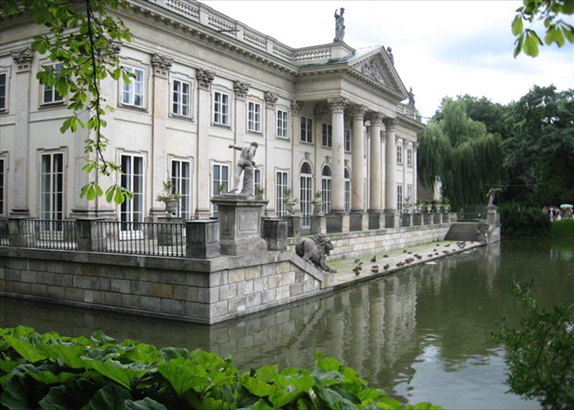 Zdjęcie 3. Ten budynek to Pałac Kultury i Nauki znajdują się m.in. teatry, kina, muzea, księgarnia, kluby sportowe, wyższe uczelnie, instytucje naukowe, sale koncertowe. Organizowane są wystawy, kiermasze, targi. W Pałacu Kultury i Nauki odbywa się również wiele bardzo ciekawych zajęć dla dzieci.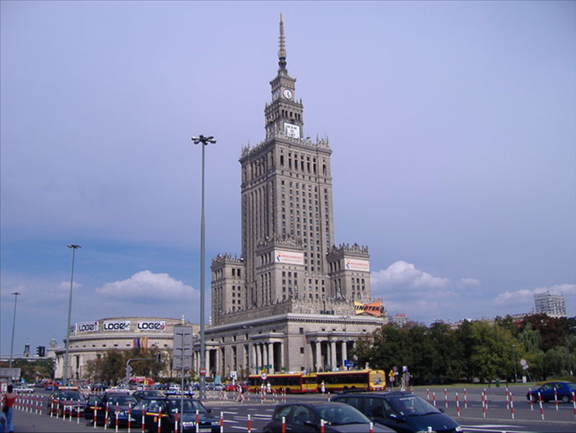 Zdjęcie 4. Stadion  Narodowy  został  zbudowany  niedawno,  na  Mistrzostwa  Europy  w  piłce  nożnej.  Znajduje się nad Wisłą. Krzesełka na stadionie mają kolor biało-czerwony.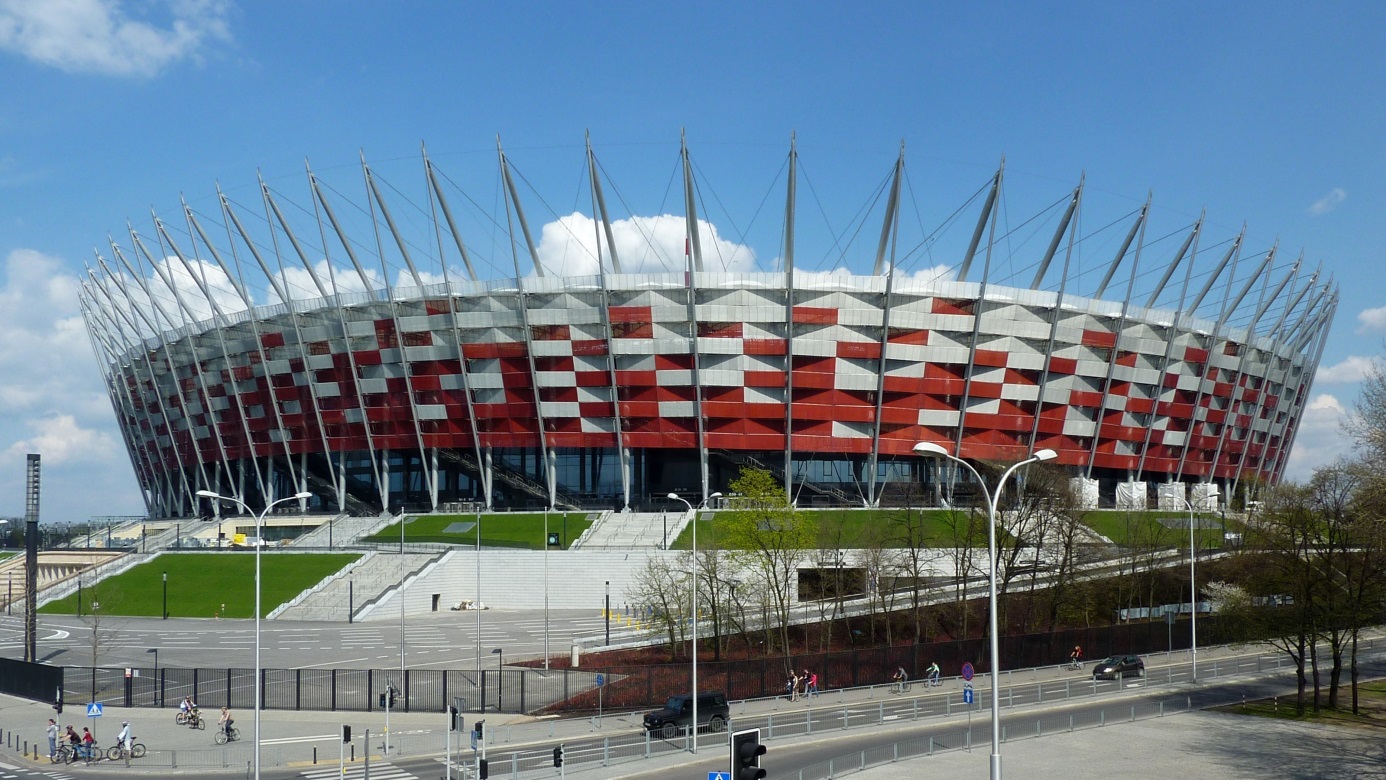 